Areez Khambatta Benevolent Trust (AKBT) FoundationDadabhai Navroji Loan Scholarship Application Form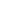 1 Name of the Applicant : _______________________________2 Date of Birth : _______________________________3. Address : 	_______________________________		_______________________________		______________________________4. Phone No. : _______________________________5. E-mail Address : _______________________________________6. Name of Father & Mother :   F _____________________________________				M_____________________________________Aadhar Card No of Father_______________ Aadhar Card No of  Mother ____________7. Occupation of Father & Mother : F _____________________________________				      M ____________________________________PAN Card No of Father_______________ PAN Card No of Mother ____________8. Yearly Income of Family : F _____________________________________			        M ____________________________________9. Marks/Rank obtained in last Examinations: ______________________________________10. Subject of further study and course duration.: _______________________________________11. A brief resume of the applicant including particulars of extra curricular activities.:(Use Extra Page) ______________________________________________________________________________12. Name and address of the Institute where the applicant will pursue higher studies.:(Use Extra Page) ______________________________________________________________________________13. Any other Financial Aid/Scholarship applied from any other sources please give detail:(Use Extra Page)14. Any other information to justify grant of Scholarship(To be written in his/her own hand with application)(Use Extra Page)15. If BPL card or any other government beneficiary applying to the family; please specify.______________________________________________________________________________									Signature of the Applicant___________________						__________________Signature of the Principalwith Rubber Stamp of theCollege/School.